Form 4   	Name:Listening ComprehensionTerm 2Variant I	Task 1. Listen to the text and tick () the correct pictures.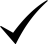 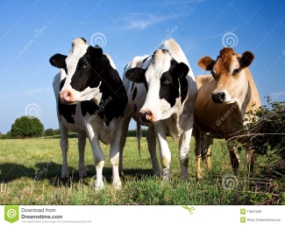 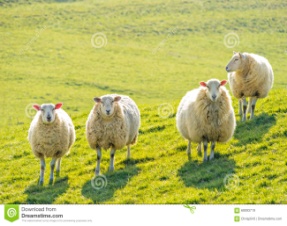 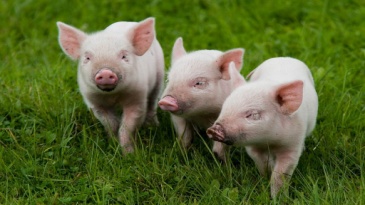 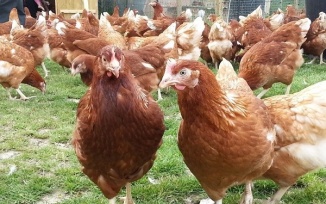 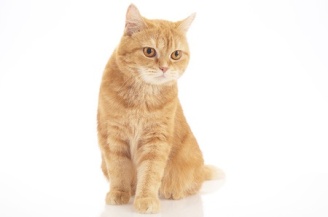 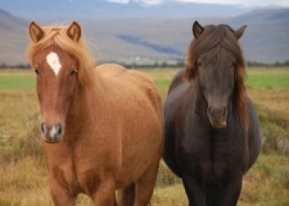 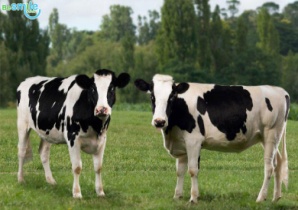 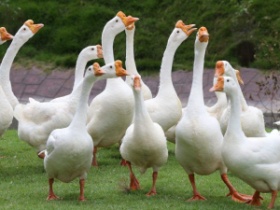 	Task 2. Listen to the text. Mark the sentences True or False.	Task 3. Complete the sentences. 1. Lilly has got a lot of animals on the  ___________________________________.2. Lilly has got two cows, four sheep and three ___________________________.3. In the chicken house Lilly has got  ________________ and_________________.4. Lilly's mum cooks  ________________________________________ for breakfast.	Mark:Form 4   	Name:Listening ComprehensionTerm 2Variant II	Task 1. Listen to the text and tick () the correct pictures.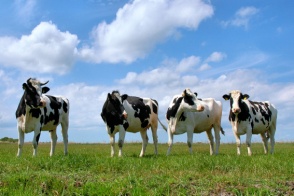 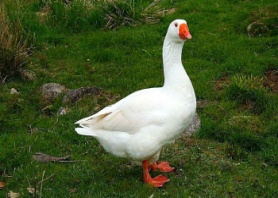 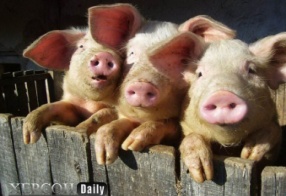 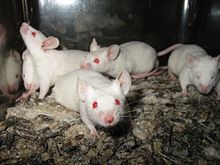 	Task 2. Listen to the text. Mark the sentences True or False.	Task 3. Complete the sentences. 1. Lilly and her family live in the  __________________________________________.2. Lilly has got two ___________________, four ________________ and three pigs.3. Chicken give _________________________________________________________.4.They have a lot of ____________________________ in their vegetable garden.	Mark: Our farmhouse	My name is Lilly. My family and I live in the country. We have a farmhouse. We have got a lot of animals on our farm. 	We've got two cows. They give a lot of milk. We also have got four sheep and three pigs. They are nice and funny. 	Our chicken house is very big. There are a lot of chickens and some geese. The chickens give eggs. My mum cooks them for breakfast in the morning. 	In our vegetable garden there are a lot of vegetables. We plant cabbage, potatoes and carrots.	I help my parents to look after the animals. 1.Lilly has got a big flat in the city. 2.Lilly has got two cows.3.Their chickens don't give eggs.4.They plant fruit and vegetables in their vegetable garden.5.Lilly helps her parents on their farm.eggs,       pigs,       chicken,      farm,     geese1.Lilly has got a farmhouse in the country. 2.Lilly has got four pigs.3.Their chickens  give milk.4.They plant cabbage, potatoes and carrots in their vegetable garden.5.Lilly doesn't help her parents on their farm.cows,       eggs,       vegetables,      sheep,     country